《多媒体互动设计》教学大纲注：（正式大纲中将此部分内容删除）1、本模板适合按周次排课的理论课程和实验课程。2、教学大纲篇幅请控制在5页以内，文件名：《课程名称》-教师姓名-授课对象，A4版面，标准页边距，段前段后0行，行距固定值18磅，字号大小均为5号，中文字体为宋体，英文和数字为Times New Roman体。3、课程相关信息必须与人才培养方案一致；授课对象明确到年级、专业（方向）和班级；如果有多名教师共同授课，须列出所有教师的信息；课程考核方式须用“”符号勾选，必须与人才培养方案一致，如果选择“其它”考核方式，在后面须补充说明详细的考核方式。4、课程教学目标：课程教学须确立价值塑造、能力培养、知识传授三位一体的课程目标，并高度精炼概括3-5条课程教学目标，注明每条目标所要求的学习目标层次（理解、运用、分析、综合和评价）。本课程教学目标须与授课对象的专业培养目标有一定的对应关系。5、学生核心能力即毕业要求或培养要求，请任课教师从授课对象人才培养方案中对应部分复制（http://jwc.dgut.edu.cn/）。6、结合授课要点，设计不少于3个思政育人的典型教学案例（思政映射与融入点），并明确教学方法和考核方式。7、教学方式可选：课堂讲授/小组讨论/实验/实训/混合式教学/翻转课堂/参观体验8、若课程无理论教学环节或无实践教学环节，可将相应的教学进度表删掉。9、成绩评定方法及标准需要明确课程考核的具体形式（例如考勤、课后作业、期中测验、文献翻译、论文撰写、课堂测验、期末考试……）和权重，具体考核方式还须明确评价标准是等级制还是百分制？两者之间如何等价？理论课程的权重一般是按照平时成绩30%和期末成绩70%比例构成，但鼓励任课教师采取多元化评价手段，增加平时成绩权重，但建议不超过50%。教学大纲公布后，任课教师严格按照成绩评定方法及标准对学生进行评价，不可再修改教学大纲。10、第二周周五前，各系（部）负责人对教师提交的本学期课程教学大纲进行审核，在“系（部）审查意见”处签署意见并签名（可用电子章），并将审核过的教学大纲（PDF格式）全部上网。课程名称：多媒体互动设计课程名称：多媒体互动设计课程名称：多媒体互动设计课程名称：多媒体互动设计课程名称：多媒体互动设计课程类别（必修/选修）：必修课程类别（必修/选修）：必修课程类别（必修/选修）：必修课程类别（必修/选修）：必修课程类别（必修/选修）：必修课程英文名称： Multimedia Interactive Design课程英文名称： Multimedia Interactive Design课程英文名称： Multimedia Interactive Design课程英文名称： Multimedia Interactive Design课程英文名称： Multimedia Interactive Design课程英文名称： Multimedia Interactive Design课程英文名称： Multimedia Interactive Design课程英文名称： Multimedia Interactive Design课程英文名称： Multimedia Interactive Design课程英文名称： Multimedia Interactive Design总学时/周学时/学分：48/12/3总学时/周学时/学分：48/12/3总学时/周学时/学分：48/12/3总学时/周学时/学分：48/12/3总学时/周学时/学分：48/12/3其中实验/实践学时：36其中实验/实践学时：36其中实验/实践学时：36其中实验/实践学时：36其中实验/实践学时：36先修课程：视觉传达设计 先修课程：视觉传达设计 先修课程：视觉传达设计 先修课程：视觉传达设计 先修课程：视觉传达设计 先修课程：视觉传达设计 先修课程：视觉传达设计 先修课程：视觉传达设计 先修课程：视觉传达设计 先修课程：视觉传达设计 授课时间：2-13周周五58-8节授课时间：2-13周周五58-8节授课时间：2-13周周五58-8节授课时间：2-13周周五58-8节授课时间：2-13周周五58-8节授课地点：实114授课地点：实114授课地点：实114授课地点：实114授课地点：实114授课对象：2018级多媒体设计授课对象：2018级多媒体设计授课对象：2018级多媒体设计授课对象：2018级多媒体设计授课对象：2018级多媒体设计授课对象：2018级多媒体设计授课对象：2018级多媒体设计授课对象：2018级多媒体设计授课对象：2018级多媒体设计授课对象：2018级多媒体设计开课学院：粤台学院开课学院：粤台学院开课学院：粤台学院开课学院：粤台学院开课学院：粤台学院开课学院：粤台学院开课学院：粤台学院开课学院：粤台学院开课学院：粤台学院开课学院：粤台学院任课教师姓名/职称：卢娟/讲师任课教师姓名/职称：卢娟/讲师任课教师姓名/职称：卢娟/讲师任课教师姓名/职称：卢娟/讲师任课教师姓名/职称：卢娟/讲师任课教师姓名/职称：卢娟/讲师任课教师姓名/职称：卢娟/讲师任课教师姓名/职称：卢娟/讲师任课教师姓名/职称：卢娟/讲师任课教师姓名/职称：卢娟/讲师答疑时间、地点与方式：周五、周二下午5-8节答疑时间、地点与方式：周五、周二下午5-8节答疑时间、地点与方式：周五、周二下午5-8节答疑时间、地点与方式：周五、周二下午5-8节答疑时间、地点与方式：周五、周二下午5-8节答疑时间、地点与方式：周五、周二下午5-8节答疑时间、地点与方式：周五、周二下午5-8节答疑时间、地点与方式：周五、周二下午5-8节答疑时间、地点与方式：周五、周二下午5-8节答疑时间、地点与方式：周五、周二下午5-8节课程考核方式：开卷（   ）     闭卷（  ）   课程论文（  ）   其它（√  ）课程考核方式：开卷（   ）     闭卷（  ）   课程论文（  ）   其它（√  ）课程考核方式：开卷（   ）     闭卷（  ）   课程论文（  ）   其它（√  ）课程考核方式：开卷（   ）     闭卷（  ）   课程论文（  ）   其它（√  ）课程考核方式：开卷（   ）     闭卷（  ）   课程论文（  ）   其它（√  ）课程考核方式：开卷（   ）     闭卷（  ）   课程论文（  ）   其它（√  ）课程考核方式：开卷（   ）     闭卷（  ）   课程论文（  ）   其它（√  ）课程考核方式：开卷（   ）     闭卷（  ）   课程论文（  ）   其它（√  ）课程考核方式：开卷（   ）     闭卷（  ）   课程论文（  ）   其它（√  ）课程考核方式：开卷（   ）     闭卷（  ）   课程论文（  ）   其它（√  ）使用教材：《APP移动媒体UI设计》，游泽清 编写，清华大学出版社教学参考资料：《UI设计 》、《视觉界面设计》使用教材：《APP移动媒体UI设计》，游泽清 编写，清华大学出版社教学参考资料：《UI设计 》、《视觉界面设计》使用教材：《APP移动媒体UI设计》，游泽清 编写，清华大学出版社教学参考资料：《UI设计 》、《视觉界面设计》使用教材：《APP移动媒体UI设计》，游泽清 编写，清华大学出版社教学参考资料：《UI设计 》、《视觉界面设计》使用教材：《APP移动媒体UI设计》，游泽清 编写，清华大学出版社教学参考资料：《UI设计 》、《视觉界面设计》使用教材：《APP移动媒体UI设计》，游泽清 编写，清华大学出版社教学参考资料：《UI设计 》、《视觉界面设计》使用教材：《APP移动媒体UI设计》，游泽清 编写，清华大学出版社教学参考资料：《UI设计 》、《视觉界面设计》使用教材：《APP移动媒体UI设计》，游泽清 编写，清华大学出版社教学参考资料：《UI设计 》、《视觉界面设计》使用教材：《APP移动媒体UI设计》，游泽清 编写，清华大学出版社教学参考资料：《UI设计 》、《视觉界面设计》使用教材：《APP移动媒体UI设计》，游泽清 编写，清华大学出版社教学参考资料：《UI设计 》、《视觉界面设计》课程简介：多媒体互动设计是一门专业基础课，开设本课程的目的是让学生全面、系统地认识移动终端产品设计的概念、要点以及特点。针对当前网络流通中对于移动用户终端体验的实际需求，该课程对移动终端设计的具体内容和设计方法进行了详细的分析,另外也加入了相关内容的实践训练实训，以便使学生把所学的知识迅速变成一种实际能力，掌握移动终端设计的精要内容，培养学生具有一定的实操能力、项目设计能力、项目企划能力和行销能力，以适应将来社会工作的需要。课程简介：多媒体互动设计是一门专业基础课，开设本课程的目的是让学生全面、系统地认识移动终端产品设计的概念、要点以及特点。针对当前网络流通中对于移动用户终端体验的实际需求，该课程对移动终端设计的具体内容和设计方法进行了详细的分析,另外也加入了相关内容的实践训练实训，以便使学生把所学的知识迅速变成一种实际能力，掌握移动终端设计的精要内容，培养学生具有一定的实操能力、项目设计能力、项目企划能力和行销能力，以适应将来社会工作的需要。课程简介：多媒体互动设计是一门专业基础课，开设本课程的目的是让学生全面、系统地认识移动终端产品设计的概念、要点以及特点。针对当前网络流通中对于移动用户终端体验的实际需求，该课程对移动终端设计的具体内容和设计方法进行了详细的分析,另外也加入了相关内容的实践训练实训，以便使学生把所学的知识迅速变成一种实际能力，掌握移动终端设计的精要内容，培养学生具有一定的实操能力、项目设计能力、项目企划能力和行销能力，以适应将来社会工作的需要。课程简介：多媒体互动设计是一门专业基础课，开设本课程的目的是让学生全面、系统地认识移动终端产品设计的概念、要点以及特点。针对当前网络流通中对于移动用户终端体验的实际需求，该课程对移动终端设计的具体内容和设计方法进行了详细的分析,另外也加入了相关内容的实践训练实训，以便使学生把所学的知识迅速变成一种实际能力，掌握移动终端设计的精要内容，培养学生具有一定的实操能力、项目设计能力、项目企划能力和行销能力，以适应将来社会工作的需要。课程简介：多媒体互动设计是一门专业基础课，开设本课程的目的是让学生全面、系统地认识移动终端产品设计的概念、要点以及特点。针对当前网络流通中对于移动用户终端体验的实际需求，该课程对移动终端设计的具体内容和设计方法进行了详细的分析,另外也加入了相关内容的实践训练实训，以便使学生把所学的知识迅速变成一种实际能力，掌握移动终端设计的精要内容，培养学生具有一定的实操能力、项目设计能力、项目企划能力和行销能力，以适应将来社会工作的需要。课程简介：多媒体互动设计是一门专业基础课，开设本课程的目的是让学生全面、系统地认识移动终端产品设计的概念、要点以及特点。针对当前网络流通中对于移动用户终端体验的实际需求，该课程对移动终端设计的具体内容和设计方法进行了详细的分析,另外也加入了相关内容的实践训练实训，以便使学生把所学的知识迅速变成一种实际能力，掌握移动终端设计的精要内容，培养学生具有一定的实操能力、项目设计能力、项目企划能力和行销能力，以适应将来社会工作的需要。课程简介：多媒体互动设计是一门专业基础课，开设本课程的目的是让学生全面、系统地认识移动终端产品设计的概念、要点以及特点。针对当前网络流通中对于移动用户终端体验的实际需求，该课程对移动终端设计的具体内容和设计方法进行了详细的分析,另外也加入了相关内容的实践训练实训，以便使学生把所学的知识迅速变成一种实际能力，掌握移动终端设计的精要内容，培养学生具有一定的实操能力、项目设计能力、项目企划能力和行销能力，以适应将来社会工作的需要。课程简介：多媒体互动设计是一门专业基础课，开设本课程的目的是让学生全面、系统地认识移动终端产品设计的概念、要点以及特点。针对当前网络流通中对于移动用户终端体验的实际需求，该课程对移动终端设计的具体内容和设计方法进行了详细的分析,另外也加入了相关内容的实践训练实训，以便使学生把所学的知识迅速变成一种实际能力，掌握移动终端设计的精要内容，培养学生具有一定的实操能力、项目设计能力、项目企划能力和行销能力，以适应将来社会工作的需要。课程简介：多媒体互动设计是一门专业基础课，开设本课程的目的是让学生全面、系统地认识移动终端产品设计的概念、要点以及特点。针对当前网络流通中对于移动用户终端体验的实际需求，该课程对移动终端设计的具体内容和设计方法进行了详细的分析,另外也加入了相关内容的实践训练实训，以便使学生把所学的知识迅速变成一种实际能力，掌握移动终端设计的精要内容，培养学生具有一定的实操能力、项目设计能力、项目企划能力和行销能力，以适应将来社会工作的需要。课程简介：多媒体互动设计是一门专业基础课，开设本课程的目的是让学生全面、系统地认识移动终端产品设计的概念、要点以及特点。针对当前网络流通中对于移动用户终端体验的实际需求，该课程对移动终端设计的具体内容和设计方法进行了详细的分析,另外也加入了相关内容的实践训练实训，以便使学生把所学的知识迅速变成一种实际能力，掌握移动终端设计的精要内容，培养学生具有一定的实操能力、项目设计能力、项目企划能力和行销能力，以适应将来社会工作的需要。课程教学目标一、知识目标：1.从艺术设计的视角出发，详细阐述了多媒体互动软件的设计思路、操作流程、使用方法等，具有较高的技术和艺术含量。2.各种媒体编辑软件的交互操作有针对性地安排实践与训练环节，锻炼实践能力。
　　3.熟练掌握系统图标、导航图标、图片设计等界面的综合运用。二、能力目标：1. 熟练掌握多媒体互动软件的设计思路、操作流程、使用方法等。2.学会系统图标、导航图标、图片设计等界面的综合设计。三、素质目标：1. 培养学生具有主动参与、积极进取、崇尚科学、探究科学的学习态度和思想意识；2. 养成理论联系实际、科学严谨、认真细致、实事求是的科学态度和职业道德。课程教学目标一、知识目标：1.从艺术设计的视角出发，详细阐述了多媒体互动软件的设计思路、操作流程、使用方法等，具有较高的技术和艺术含量。2.各种媒体编辑软件的交互操作有针对性地安排实践与训练环节，锻炼实践能力。
　　3.熟练掌握系统图标、导航图标、图片设计等界面的综合运用。二、能力目标：1. 熟练掌握多媒体互动软件的设计思路、操作流程、使用方法等。2.学会系统图标、导航图标、图片设计等界面的综合设计。三、素质目标：1. 培养学生具有主动参与、积极进取、崇尚科学、探究科学的学习态度和思想意识；2. 养成理论联系实际、科学严谨、认真细致、实事求是的科学态度和职业道德。课程教学目标一、知识目标：1.从艺术设计的视角出发，详细阐述了多媒体互动软件的设计思路、操作流程、使用方法等，具有较高的技术和艺术含量。2.各种媒体编辑软件的交互操作有针对性地安排实践与训练环节，锻炼实践能力。
　　3.熟练掌握系统图标、导航图标、图片设计等界面的综合运用。二、能力目标：1. 熟练掌握多媒体互动软件的设计思路、操作流程、使用方法等。2.学会系统图标、导航图标、图片设计等界面的综合设计。三、素质目标：1. 培养学生具有主动参与、积极进取、崇尚科学、探究科学的学习态度和思想意识；2. 养成理论联系实际、科学严谨、认真细致、实事求是的科学态度和职业道德。课程教学目标一、知识目标：1.从艺术设计的视角出发，详细阐述了多媒体互动软件的设计思路、操作流程、使用方法等，具有较高的技术和艺术含量。2.各种媒体编辑软件的交互操作有针对性地安排实践与训练环节，锻炼实践能力。
　　3.熟练掌握系统图标、导航图标、图片设计等界面的综合运用。二、能力目标：1. 熟练掌握多媒体互动软件的设计思路、操作流程、使用方法等。2.学会系统图标、导航图标、图片设计等界面的综合设计。三、素质目标：1. 培养学生具有主动参与、积极进取、崇尚科学、探究科学的学习态度和思想意识；2. 养成理论联系实际、科学严谨、认真细致、实事求是的科学态度和职业道德。课程教学目标一、知识目标：1.从艺术设计的视角出发，详细阐述了多媒体互动软件的设计思路、操作流程、使用方法等，具有较高的技术和艺术含量。2.各种媒体编辑软件的交互操作有针对性地安排实践与训练环节，锻炼实践能力。
　　3.熟练掌握系统图标、导航图标、图片设计等界面的综合运用。二、能力目标：1. 熟练掌握多媒体互动软件的设计思路、操作流程、使用方法等。2.学会系统图标、导航图标、图片设计等界面的综合设计。三、素质目标：1. 培养学生具有主动参与、积极进取、崇尚科学、探究科学的学习态度和思想意识；2. 养成理论联系实际、科学严谨、认真细致、实事求是的科学态度和职业道德。课程教学目标一、知识目标：1.从艺术设计的视角出发，详细阐述了多媒体互动软件的设计思路、操作流程、使用方法等，具有较高的技术和艺术含量。2.各种媒体编辑软件的交互操作有针对性地安排实践与训练环节，锻炼实践能力。
　　3.熟练掌握系统图标、导航图标、图片设计等界面的综合运用。二、能力目标：1. 熟练掌握多媒体互动软件的设计思路、操作流程、使用方法等。2.学会系统图标、导航图标、图片设计等界面的综合设计。三、素质目标：1. 培养学生具有主动参与、积极进取、崇尚科学、探究科学的学习态度和思想意识；2. 养成理论联系实际、科学严谨、认真细致、实事求是的科学态度和职业道德。本课程与学生核心能力培养之间的关联(授课对象为理工科专业学生的课程填写此栏）：□核心能力1. □核心能力2. □核心能力3.□核心能力4.□核心能力5.□核心能力6. □核心能力7．□核心能力8．本课程与学生核心能力培养之间的关联(授课对象为理工科专业学生的课程填写此栏）：□核心能力1. □核心能力2. □核心能力3.□核心能力4.□核心能力5.□核心能力6. □核心能力7．□核心能力8．本课程与学生核心能力培养之间的关联(授课对象为理工科专业学生的课程填写此栏）：□核心能力1. □核心能力2. □核心能力3.□核心能力4.□核心能力5.□核心能力6. □核心能力7．□核心能力8．本课程与学生核心能力培养之间的关联(授课对象为理工科专业学生的课程填写此栏）：□核心能力1. □核心能力2. □核心能力3.□核心能力4.□核心能力5.□核心能力6. □核心能力7．□核心能力8．理论教学进程表理论教学进程表理论教学进程表理论教学进程表理论教学进程表理论教学进程表理论教学进程表理论教学进程表理论教学进程表理论教学进程表周次教学主题教学主题学时数教学的重点、难点教学的重点、难点教学的重点、难点教学方式教学方式作业安排1绪论绪论4第1章 概述1.1 什么是多媒体1.2 多媒体的优势评价1.3 多媒体的应用模式1.4 多媒体应用领域1.5 专业多媒体互动展示系统的设计流程课程思政融入点：体会党政媒体宣传，培养爱国情怀第1章 概述1.1 什么是多媒体1.2 多媒体的优势评价1.3 多媒体的应用模式1.4 多媒体应用领域1.5 专业多媒体互动展示系统的设计流程课程思政融入点：体会党政媒体宣传，培养爱国情怀第1章 概述1.1 什么是多媒体1.2 多媒体的优势评价1.3 多媒体的应用模式1.4 多媒体应用领域1.5 专业多媒体互动展示系统的设计流程课程思政融入点：体会党政媒体宣传，培养爱国情怀讲授讲授课程思政作业：要求学生每人至少阅读两篇与设计发展有关的文章或书籍2第2章 软件配置设计第2章 软件配置设计22.1 图片操作软件2.2 动画制作软件配置2.3 声音编辑软件2.4 视频编辑软件2.5 媒体集成类软件课程思政融入点：体会党政媒体宣传手法，培养红色精神2.1 图片操作软件2.2 动画制作软件配置2.3 声音编辑软件2.4 视频编辑软件2.5 媒体集成类软件课程思政融入点：体会党政媒体宣传手法，培养红色精神2.1 图片操作软件2.2 动画制作软件配置2.3 声音编辑软件2.4 视频编辑软件2.5 媒体集成类软件课程思政融入点：体会党政媒体宣传手法，培养红色精神讲授讲授课程思政作业：要求学生每人至少阅读两篇与媒体电影或动画发展有关的文章或书籍3第3章 感知与视觉结构第3章 感知与视觉结构23.1感知与视觉结构。3.2色觉与视觉。课程思政融入点：欣赏中国传统建筑文化，了解感知与视觉结构；让学生感受中华建筑学的视觉结构的博大精深3.1感知与视觉结构。3.2色觉与视觉。课程思政融入点：欣赏中国传统建筑文化，了解感知与视觉结构；让学生感受中华建筑学的视觉结构的博大精深3.1感知与视觉结构。3.2色觉与视觉。课程思政融入点：欣赏中国传统建筑文化，了解感知与视觉结构；让学生感受中华建筑学的视觉结构的博大精深讲授讲授4第4章 硬件配置设计第4章 硬件配置设计44.1 四个“原则”和一个“中心”4.2 文本输入型设备4.3 图像输入型设备4.4 声音录入型设备4.5 数据输出型设备4.6 数据处理型设备4.7 指令输入型设备课程思政融入点：举例分析国内著名企业的硬件配置设计案例，从中体会中国设计的精髓4.1 四个“原则”和一个“中心”4.2 文本输入型设备4.3 图像输入型设备4.4 声音录入型设备4.5 数据输出型设备4.6 数据处理型设备4.7 指令输入型设备课程思政融入点：举例分析国内著名企业的硬件配置设计案例，从中体会中国设计的精髓4.1 四个“原则”和一个“中心”4.2 文本输入型设备4.3 图像输入型设备4.4 声音录入型设备4.5 数据输出型设备4.6 数据处理型设备4.7 指令输入型设备课程思政融入点：举例分析国内著名企业的硬件配置设计案例，从中体会中国设计的精髓讲授讲授合计：合计：合计：12实践教学进程表实践教学进程表实践教学进程表实践教学进程表实践教学进程表实践教学进程表实践教学进程表实践教学进程表实践教学进程表实践教学进程表周次实验项目名称实验项目名称学时重点、难点、课程思政融入点重点、难点、课程思政融入点项目类型（验证/综合/设计）教学方式教学方式教学方式5第5章 系统启动设计第5章 系统启动设计65.1 系统启动设计的意义5.2 系统启动方式设计5.3 系统启动片头设计5.4 系统启动设计中应注意的问题5.5 系统启动中的程序控制课程思政融入点：举例分析国内著名企业的系统启动设计案例，从中体会中国5G时代设计的精髓5.1 系统启动设计的意义5.2 系统启动方式设计5.3 系统启动片头设计5.4 系统启动设计中应注意的问题5.5 系统启动中的程序控制课程思政融入点：举例分析国内著名企业的系统启动设计案例，从中体会中国5G时代设计的精髓综合实验，1人一组，须完成实验预习报告、实验报告。实验内容为启动图标和系统设计。实验，1人一组，须完成实验预习报告、实验报告。实验内容为启动图标和系统设计。实验，1人一组，须完成实验预习报告、实验报告。实验内容为启动图标和系统设计。6第6章 系统导航设计第6章 系统导航设计66.1 导航界面设计6.2 导航界面背景设计6.3 导航标题设计6.4 导航按钮设计6.5 导航提示设计课程思政融入点：举例分析国内著名企业的系统导航启动设计案例，从中体会中国5G时代设计的精髓6.1 导航界面设计6.2 导航界面背景设计6.3 导航标题设计6.4 导航按钮设计6.5 导航提示设计课程思政融入点：举例分析国内著名企业的系统导航启动设计案例，从中体会中国5G时代设计的精髓综合完成导航界面设计完成导航界面设计完成导航界面设计7第7章 文本展示设计第7章 文本展示设计67.1 文本媒体的优势与劣势7.2 文本媒体的两种格式7.3 非图片化文本展示设计7.4 图片化文本展示设计7.5 图片化文本展示中的程序控制课程思政融入点：举例分析国内著名企业的系统启动设计案例，从中体会中国5G时代设计的精髓7.1 文本媒体的优势与劣势7.2 文本媒体的两种格式7.3 非图片化文本展示设计7.4 图片化文本展示设计7.5 图片化文本展示中的程序控制课程思政融入点：举例分析国内著名企业的系统启动设计案例，从中体会中国5G时代设计的精髓8第8章 图片展示设计第8章 图片展示设计68.1 图像与图形8.2 图像编辑8.3 图形编辑8.4 图片展示准备8.5 图片展示方式8.6 图片展示中的程序控制课程思政融入点：欣赏中国风图像作品，介绍中国著名图像作品，让学生感受中华美学的博大精深8.1 图像与图形8.2 图像编辑8.3 图形编辑8.4 图片展示准备8.5 图片展示方式8.6 图片展示中的程序控制课程思政融入点：欣赏中国风图像作品，介绍中国著名图像作品，让学生感受中华美学的博大精深9第9章 动画展示设计第9章 动画展示设计69.1 多媒体软件中的动画分类9.2 动画展示设计的意义9.3 动画展示的基本方法9.4 动画展示中应注意的问题9.5 动画的编辑9.6 动画展示中的程序控制课程思政融入点：讲解中国从古至今的至今动画发展史，让同学们体会动画展示中的传统设计手法。9.1 多媒体软件中的动画分类9.2 动画展示设计的意义9.3 动画展示的基本方法9.4 动画展示中应注意的问题9.5 动画的编辑9.6 动画展示中的程序控制课程思政融入点：讲解中国从古至今的至今动画发展史，让同学们体会动画展示中的传统设计手法。10第10章 多媒体视频展示设计第10章 多媒体视频展示设计610.1 多媒体视频基础知识10.2 视频编辑10.3 多媒体视频展示设计10.4 视频播放的控制设计10.5 视频展示中的安全设计课程思政融入点：综合运用新时代多媒体设计，培养学生精益求精的工匠精神。10.1 多媒体视频基础知识10.2 视频编辑10.3 多媒体视频展示设计10.4 视频播放的控制设计10.5 视频展示中的安全设计课程思政融入点：综合运用新时代多媒体设计，培养学生精益求精的工匠精神。合计：合计：合计：36考核方法及标准考核方法及标准考核方法及标准考核方法及标准考核方法及标准考核方法及标准考核方法及标准考核方法及标准考核方法及标准考核方法及标准考核形式考核形式评价标准评价标准评价标准评价标准评价标准评价标准权重权重平时作业1平时作业1制作完整度、发布效果，观点论据的充分与否制作完整度、发布效果，观点论据的充分与否制作完整度、发布效果，观点论据的充分与否制作完整度、发布效果，观点论据的充分与否制作完整度、发布效果，观点论据的充分与否制作完整度、发布效果，观点论据的充分与否10%10%平时作业2平时作业2是否合理应用所学知识及进行分析和拍摄是否合理应用所学知识及进行分析和拍摄是否合理应用所学知识及进行分析和拍摄是否合理应用所学知识及进行分析和拍摄是否合理应用所学知识及进行分析和拍摄是否合理应用所学知识及进行分析和拍摄10%10%考勤考勤迟到、早退一次扣除5分，旷课一次扣除10分迟到、早退一次扣除5分，旷课一次扣除10分迟到、早退一次扣除5分，旷课一次扣除10分迟到、早退一次扣除5分，旷课一次扣除10分迟到、早退一次扣除5分，旷课一次扣除10分迟到、早退一次扣除5分，旷课一次扣除10分10%10%结课作业结课作业完整程度、知识应用水平、艺术表现能力完整程度、知识应用水平、艺术表现能力完整程度、知识应用水平、艺术表现能力完整程度、知识应用水平、艺术表现能力完整程度、知识应用水平、艺术表现能力完整程度、知识应用水平、艺术表现能力70%70%大纲编写时间：2019年9月1日大纲编写时间：2019年9月1日大纲编写时间：2019年9月1日大纲编写时间：2019年9月1日大纲编写时间：2019年9月1日大纲编写时间：2019年9月1日大纲编写时间：2019年9月1日大纲编写时间：2019年9月1日大纲编写时间：2019年9月1日大纲编写时间：2019年9月1日系（部）审查意见：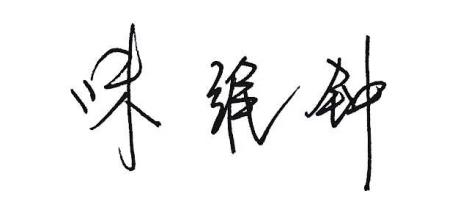 系（部）主任签名：                                                                               日期：      年    月    日系（部）审查意见：系（部）主任签名：                                                                               日期：      年    月    日系（部）审查意见：系（部）主任签名：                                                                               日期：      年    月    日系（部）审查意见：系（部）主任签名：                                                                               日期：      年    月    日系（部）审查意见：系（部）主任签名：                                                                               日期：      年    月    日系（部）审查意见：系（部）主任签名：                                                                               日期：      年    月    日系（部）审查意见：系（部）主任签名：                                                                               日期：      年    月    日系（部）审查意见：系（部）主任签名：                                                                               日期：      年    月    日系（部）审查意见：系（部）主任签名：                                                                               日期：      年    月    日系（部）审查意见：系（部）主任签名：                                                                               日期：      年    月    日